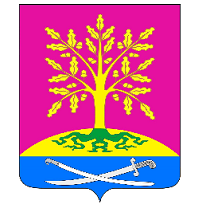 АДМИНИСТРАЦИЯ ПЕРЕЯСЛОВКОГО СЕЛЬСКОГО ПОСЕЛЕНИЯ
БРЮХОВЕЦКОГО РАЙОНАПОСТАНОВЛЕНИЕот 23.01.2024                                                                                        № 11ст-ца ПереясловскаяО закладке и ведении новых похозяйственных книг учеталичных подсобных хозяйств на 2024 – 2028 годыВ соответствии со статьей 8 Федерального закона от 7 июля 2003 года № 112 – ФЗ «О личном подсобном хозяйстве», Федеральным законом Российской Федерации от 6 октября 2003 года № 131 – ФЗ «Об общих принципах организации местного самоуправления», Приказом Министерства сельского хозяйства Российской Федерации от 27 сентября 2022 года № 629 «Об утверждении формы и порядка ведения похозяйственных книг», и в целях учета личных подсобных хозяйств на территории Переясловского сельского поселения Брюховецкого района п о с т а н о в л я ю:1. Организовать на территории Переясловского сельского поселения Брюховецкого района закладку новых похозяйственных книг учета личных подсобных хозяйств, сроком на пять лет на 2024 – 2028 годы в электронной форме с использованием комплексной информационной системы сбора и обработки бухгалтерской и специализированной отчетности сельскохозяйственных товаропроизводителей, формирования сводных отчетов, мониторинга, учета, контроля и анализа субсидий на поддержку агропромышленного комплекса.2. Ежегодно, по состоянию на 1 января путем сплошного обхода личных подсобных хозяйств и опроса членов личных подсобных хозяйств (далее – ЛПХ) в период с 10 января по 15 февраля осуществлять сбор сведений, указанных в книгах.Содержание сведений о ЛПХ в книге может быть уточнено по состоянию на иные даты по инициативе членов ЛПХ при их обращении с заявлением о внесении изменений в сведения о ЛПХ.3. Записи в похозяйственные книги производить на основании сведений, предоставляемых на добровольной основе главой ЛПХ или иными членами личного подсобного хозяйства.4. При ведении похозяйственных книг обеспечить конфиденциальность информации, предоставляемой гражданами, которым предоставлен и (или) которыми приобретен земельный участок с видом разрешенного использования для ведения ЛПХ, ее сохранность и защиту в соответствии с законодательством Российской Федерации.5. Главному специалисту администрации Переясловского сельского поселения Брюховецкого района Е.Ю. Суворовой обнародовать и разместить настоящее постановление на официальном сайте администрации Переясловского сельского поселения Брюховецкого района в информационно-телекоммуникационной сети «Интернет».6. Контроль за выполнением настоящего постановления оставляю за собой.7. Постановление вступает в силу со дня его подписания и распространяется на правоотношения, возникшие с 1 января 2024 года.Глава Переясловскогосельского поселения Брюховецкого района					                     С.В. Неваленых